Weekend « Ornitho » Michelbach – Petite Camargue Alsacienne16 PersonnesSamedi – Dimanche 1&2 décembre 2018Co-animateurs : Jean Greiner, Pierre Hieber, Emma Soutter (06 62 82 57 04)Samedi :13 :00  RV au gite Le Charme, en bout de la rue du Charme, à coté de la maison rose située au 14 rue du Charme – 68700 Aspach-le-Bas 	Café – Dépôt des affaires – Blabla retrouvailles Le Gite :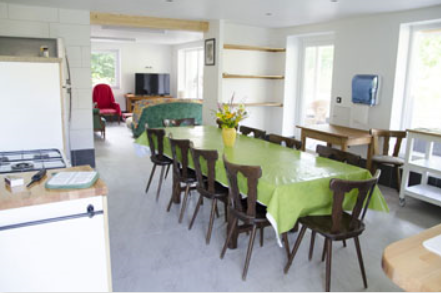 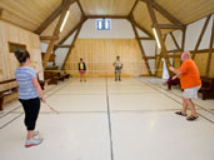 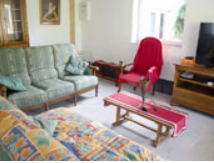 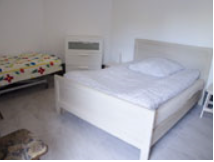 13 :30 Départ pour le site de Michelbach (à coté)14 :00 Tour du Lac et observations (grand public bienvenu – évènement publié séparément) 	Suivant le temps et niveau d’eau, nous nous rendrons également au Sebling tout proche en fin de balade Fin d’après midi : cuisine avec les fleurs et plantes sauvagesNous élaborerons ensemble un pesto pour l’apéro ainsi que notre dessert (crème glacée et gâteau) à base de plantes et fleurs congelées par mes soins.  Bon y’aura aussi un dessert chocolaté pour les gourmands ;-)Apéro / Jeux Repas raclette Dessert & Projection d’un film Nature de notre illustre réalisateur Pierre.Dimanche :7 :00 Petit Dej7 :45 Rangements 8 :15 départ pour la Petite Camargue9 :00 Tour des Observatoires de La Petite Camargue Alsacienne13:00  Dernier Café gourmand et dispersion des troupesPossibilité de prolonger l’observation d’oiseaux hivernants à l’écluse de Kembs / barre rocheuse d’Istein sur le vieux Rhin.Matériel à emporter :Pour l’observation : jumelles, longue-vue, appareil photo, Chaussures et vêtements en fonction de la météo (humide, froid), lampe torche.Pour le gite : chausson, sac de couchage, affaires de toilette, serviette.Pour le repas : forfait tout compris mais les fioles sont les bienvenues pour agrémenter l’apéro et repas.Tarif : 50 eur par personne gite et ½ pension boissons comprises.Composition :500 m² - Gite de 8 chambres dont 5 accessibles et adaptées (tout handicap), 4 salles d'eau, 5 WC, cuisine ouverte avec salle à manger, salon, salle de jeux.Détail couchage :9 lits simples - 4 lits doubles Formule(s) :Gestion libreClassement / Label :Meublé de Tourisme 3 étoiles